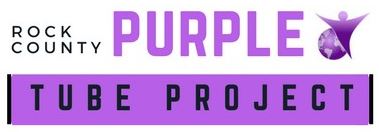 WE STRONGLY ENCOURAGE YOU TO PLACE A COPY OF YOUR POWER OF ATTORNEY FOR HEALTH CARE AND A MEDICATION LIST IN THIS TUBE IN ADDITION TO THE DOCUMENTS PROVIDED.For more information on a Power of Attorney for Health Care please contact your primary health care provider or consult with an attorney.UPDATING THIS INFORMATION AT LEAST EVERY SIX MONTHS IS ENCOURAGED.  YOU MAY CONTACT THE ADRC OF ROCK COUNTY IF YOU ARE IN NEED OF NEW PURPLE TUBE DOCUMENTS AT 608-741-3600.